Resolución #001Resolución #001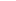 